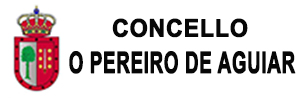 ANEXO V.- AUTORIZACIÓN PARA O ACCESO ÓS DATOS DO REXISTRO CENTRAL DE DELINCUENTES SEXUAIS.D./Dª. ______________________________________________________________________, con DNI núm. ___________________________, con domicilio a efectos de notificación en ___________________________________________________________________________, con teléfono móbil número ________________ e e-mail ______________________________.Aos efectos de dar cumprimento ó establecido na Lei 26/2015, do 28 de xullo, de modificación do sistema de protección á infancia e á adolescencia, e a Lei 45/2015, do 14 de outubro, de voluntariado para poder traballar con menores de idade,AUTORIZOA D./Dª _____________________________________________________________________ na súa condición de director/ xerente/ administrador/ xestor da entidade _____________________________________________________________ para que solicite e recolla no meu nome do Rexistro Central de Delincuentes Sexuais, a información relativa á carencia de antecedentes por delictos de natureza sexual.No Pereiro de Aguiar, a 	de			de 2017O/A solicitante,Asdo: _________________________________.SR. ALCALDE DO CONCELLO DO PEREIRO DE AGUIAR.